December 18, 2014Dear Rep. Caldwell:I am the general counsel for the Matlacha/Pine Island Fire Control District, an independent special fire control district in Lee County. Our Fire Board and Fire Chief have requested that I address the Lee County Legislative Delegation at its hearing on January 13, 2015, to request the following:1.  Providing funding for necessary and critical equipment that cannot be obtained due to the District’s ongoing and current funding shortages.  This amount would be $100,000.  2.  Funding for the planning, engineering and preliminary design phase for proposed Station 4, which will serve the Matlacha/Burnt Store Road area, in the amount of $100,000.  Note:  These requests could be additionally to each other (if at all possible), or alternatively.  They could also be split.3.  Deleting the statutory language in s. 191.009(2)(a), F.S., requiring a referendum for implementing the first special assessment for a district.  (This is not imposed upon cities or counties.)  It would read:“…the first-time levy of non-ad valorem assessments in a district, must be approved by referendum of the electors of the district.”Thank you for the opportunity to address our Legislators. Very truly yours,Roetzel & Andress, LPA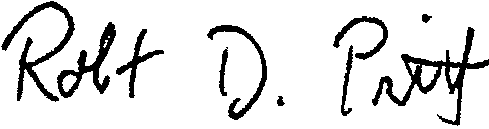 Robert D. Pritt For the FirmBoard Certified City, County & Local Government LawyerRoetzel & Andress, L.P.A8909631 _1  100885.0002 - 12/18/2014 1:54:01 PMHon. Matt Caldwell, ChairLee County Legislative DelegationVia e-mail to:  charlotte.gammie@myfloridahouse.gov. Re:Matlacha/Pine Island Fire Control DistrictRequest to address Lee County Legislative Delegation